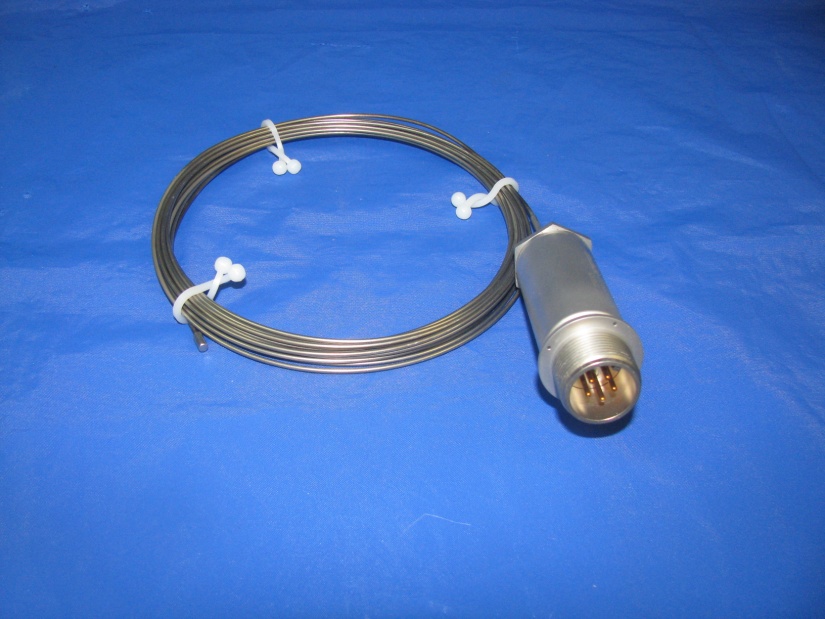 Engine Fire Detector